Program NET4GAS Blíž přírodě slaví desáté výročí S Českým svazem ochránců přírody zpřístupnila společnost NET4GAS již 80 přírodních lokalit s více než 600 doprovodnými prvky po celé České republice V Praze dne 27. března 2017: Letošním rokem si připomínáme desáté výročí od chvíle, kdy společnost NET4GAS začala podporovat projekty v oblasti ochrany přírody. Od roku 2007, kdy vznikl program NET4GAS Blíž přírodě, pomohla desítkám neziskových organizací a projektů, pro které právě motto „Blíž přírodě“ znamená neodmyslitelnou součást udržitelného rozvoje a společenské odpovědnosti. Již deset let je společnost NET4GAS generálním partnerem Českého svazu ochránců přírody (ČSOP), který je jejím odborným garantem, že poskytnuté finance jsou využity správným směrem. Společně zpřístupnili veřejnosti celkem 80 přírodních lokalit po celé České republice, na kterých návštěvníci najdou více než 600 doprovodných prvků.Proč ochrana přírody? „Společnost NET4GAS je výlučným provozovatelem přepravní soustavy pro zemní plyn, který je z fosilních paliv k životnímu prostředí nejšetrnější. Rozvíjíme odpovědnou politiku ochrany přírody, což je základem našeho podnikání i programu firemního dárcovství NET4GAS Blíž přírodě, díky kterému se řadíme mezi jedny z největších firemních dárců v oblasti ochrany přírody v České republice,“ říká Zuzana Kučerová, specialista propagace společnosti NET4GASV České republice se nachází řada krásných přírodních lokalit, ne všechny jsou však přístupné veřejnosti, některé jsou zanedbané a ne o všech se ví. Cílem programu NET4GAS Blíž přírodě je proto podporovat obnovu těchto cenných lokalit a jejich zpřístupnění veřejnosti. Jak říká Jan Moravec z ČSOP: „Nikoli ploty a zákazy, ale poznání vzácných míst, jejich přijetí za svá, za něco, čím se můžeme pochlubit, jsou nejlepší cestou k jejich ochraně.“ Program má veřejnost do přírody nejen přilákat, ale i vzbudit v ní zájem o její ochranu a posílit úctu k ní. Často se jedná o lokality s výskytem vzácných či ohrožených druhů flóry a fauny. NET4GAS tak přispívá k budování naučných stezek, vyhlídek, povalových chodníčků nebo herních prvků v přírodě, a také k přímé ochraně přírody a environmentálnímu vzdělávání. Od roku 2007 se Českému svazu ochránců přírody podařilo s podporou programu NET4GAS Blíž přírodě na celkem 80 přírodních lokalitách po celé ČR vybudovat: 475 informačních panelů 77 laviček a posezení 59 herních prvků12 povalových chodníků11 pozorovatelen živočichů10 vyhlídek nebo panoramatických panelů8 zastřešení studánek6 pokladů geocaching3 bivakovací místa k přespáníDalší informace o programu a zpřístupněných lokalitách najdete na webových stránkách www.blizprirode.cz, které slouží jako komunikační platforma programu NET4GAS Blíž přírodě. Kontakt:Zuzana Kučerová | Tel.: 220 2255 446 | Mob.: 739 537 273 | Email: zuzana.kucerova@net4gas.cz_______________________________________________________________________________________________Společnost NET4GAS, s.r.o., je držitelem výlučné licence pro přepravu zemního plynu (TSO) v České republice. Poskytuje dostatečné kapacity pro domácí a zahraniční poptávku a garantuje bezpečnost a spolehlivost přepravních služeb. Ročně přepravuje okolo 45 miliard m3 zemního plynu (z toho cca 15 – 20 % pro domácí spotřebu). Provozuje více než 3800 km plynovodů, tři hraniční předávací stanice, čtyři kompresní stanice a téměř stovku předávacích stanic pro vnitrostátní distribuci. Je členem Českého plynárenského svazu, mezinárodních organizací ENTSOG, GIE, EASEE-gas a pracovních skupin IGU a Marcogaz. Zaměstnává více než 500 zaměstnanců.Seznam 80 lokalit zpřístupněných ČSOP v rámci programu NET4GAS Blíž přírodě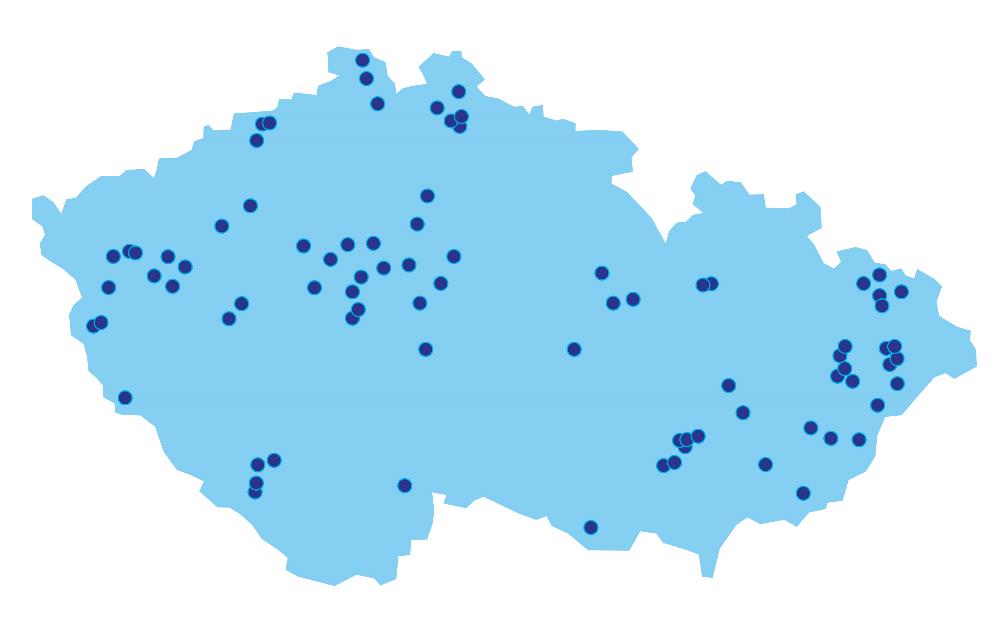 2007NS Údolí pod Klíčem, Svor / Česká Lípa, Liberecký krajNS Biokoridor Hloučela, Prostějov, Olomoucký krajOpičák, Liberec, Liberecký krajJelenice, Pozořice / Brno-venkov, Jihomoravský krajLom Myslík, Myslík / Frýdek-Místek, Moravskoslezský krajNS Pozorovatelna, Milovice / Nymburk, Středočeský kraj2008NS Chodníčky v Podbeskydí, Kunčice pod Ondřejníkem / Frýdek-Místek, Moravskoslezský krajNS Les plný smyslů, Krásná Lípa / Děčín, Ústecký kraj NS Bludovská stráň, Bludov / Šumperk, Olomoucký krajNS Vinořský park – Satalická bažantnice, Praha-Vinoř, Hlavní město PrahaZlatý vrch, Bečov nad Teplou / Karlovy Vary, Karlovarský krajKamenec, Kamenec u Radnic / Rokycany, Plzeňský kraj NS Zvolská Homole, Zvole u Prahy, Středočeský krajNS Fryšták, Fryšták / Zlín, Zlínský krajMločí studánka, Myslík / Frýdek-Místek, Moravskoslezský kraj NS Velký Košíř, Litomyšl / Svitavy, Pardubický kraj NS Mnichovské Hadce, Prameny / Cheb, Karlovarský kraj NS Údolí Hasiny, Lipno / Louny, Ústecký krajLom Chlum, Srbsko / Beroun, Středočeský kraj Biocentrum Mokroš, Mořice / Prostějov, Olomoucký kraj NS Zahrady, Český Brod / Kolín, Středočeský kraj Pozorovatelna v Blahutovicích, Blahutovice / Nový Jičín, Moravskoslezský kraj NS Votočnice, Sázava / Benešov, Středočeský kraj 2009Rezavka, Ostrava, Moravskoslezský kraj Přírodní rezervace Štěpán, Děhylov / Ostrava, Moravskoslezský krajNS Medník, Hradišťko / Praha – západ, Středočeský krajHora Vladař, Vladořice / Karlovy Vary, Karlovarský krajNS Podkovák, Lesná / Tachov, Plzeňský kraj Kudlačena, Horní Bečva / Vsetín, Zlínský kraj Podlešákův jilm, Vimperk-Boubská / Prachatice, Jihočeský krajNad řekou, Bečov nad Teplou / Karlovy Vary, Karlovarský kraj2010Přírodní rezervace Choryňský mokřad, Lešná / Valašské Meziříčí, Zlínský krajNS Vodní svět, Lesná / Domažlice, Plzeňský kraj Poustka, Pozořice / Brno-venkov, Jihomoravský krajPřírodní rezervace Skalka, Kunčice pod Ondřejníkem / Frýdek-Místek, Moravskoslezský krajNS Sudslavický okruh, Vimperk / Prachatice, Jihočeský kraj Národní přírodní rezervace Žákova hora, Cikháj / Žďár nad Sázavou, kraj VysočinaMojžíšův pramen - Císařský kámen, Vesec / Liberec, Liberecký krajSemanínská stezka, Semanín / Ústí nad Orlicí, Pardubický kraj2011NS Na cvičišti, Valašské Meziříčí / Vsetín, Zlínský krajStřelenská louka, Střelná / Teplice, Ústecký krajCapartické louky, Capartice / Domažlice, Plzeňský krajPřírodní rezervace Chlumská hora, Chlum / Karlovy vary, Karlovarský krajPřírodní památka Panská skála, Habrovany / Vyškov, Jihomoravský krajNS Okolo Vřesiny, Vřesina / Opava, Moravskoslezský krajNS Cech Sv. Víta, Trstěnice / Cheb, Karlovarský kraj2012Pozorovatelna u Litovického rybníka, Litovice / Praha-západ, Středočeský krajMokřadní louka Kolo, Slavkov / Uherské Hradiště, Zlínský krajNS Vidžín - Telecí potok, Vidžín / Plzeň-sever, Plzeňský krajNS Housle, Praha-Lysolaje, Hlavní město PrahaPančava, Pozořice / Slavkov, Jihomoravský krajNS Mýto, Nedvězí / Praha, Hlavní město PrahaBohumilická alej, Bohumilice / Prachatice, Jihočeský krajOřešník, Hejnice / Liberec, Liberecký krajNS Heřmanický rybník, Heřmanice / Ostrava, Moravskoslezský kraj2013Lačnovské šafrány, Lačnov / Vsetín, Zlínský krajNS Umíř, Plachtín / Plzeň-sever, Plzeňský krajNS Pňovský luh, Pňov-Předhradí / Kolín, Středočeský krajNS Svatojánské proudy, Štěchovice / Praha Západ, Středočeský krajTřemešské rybníky Dolní Studénky / Šumperk, Olomoucký krajChodníček za sirnými studánkami Zádveřice / Zlín, Zlínský kraj2014NS Hradiště Libušín, Libušín / Kladno, Středočeský krajÚdolí Lušová, Lušová / Vsetín, Zlínský krajNS Zásmucká Bažantnice, Zásmuky / Kolín, Středočeský krajAlej pod Hořínkovou hájenkou, Buchlovice / Uherské Hradiště, Zlínský krajNS Chlum, Nepřevázka / Mladá Boleslav, Středočeský krajNS Krajinou povodní, Jeseník nad Odrou / Nový Jičín, Moravskoslezský krajNS Hádecké lomy a okolí, Brno, Jihomoravský kraj2015NS Vesecké údolí, Liberec, Liberecký krajNS Choryňská stráž, Vsetín, Zlínský krajKozmické ptačí louky, Kozmice / Opava, Moravskoslezský krajStezka Střelnice, Šluknov / Děčín, Ústecký krajVelká Homolka, Vimperk / Prachatice, Jihočeský krajNS Údolí studánek, Praha, Hlavní město Praha2016Jinošovský lom, Vlašim / Benešov, Středočeský krajNS Olešenský potok, Němčovice / Rokycany, Plzeňský krajNS Cesta kolem Světa, Třeboň / Jindřichův Hradec, Jihočeský kraj Cesta rákosím, Brno, Jihomoravský krajNS Hruboskalsko, Karlovice / Semily, Liberecký krajSuchou nohou mezi vodou, Pasíčka / Chrudim, Pardubický krajtisková zpráva